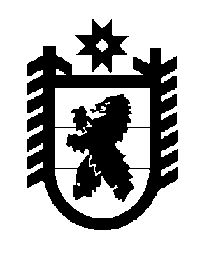 Российская Федерация Республика Карелия    ПРАВИТЕЛЬСТВО РЕСПУБЛИКИ КАРЕЛИЯПОСТАНОВЛЕНИЕот  28 августа 2017 года № 296-Пг. Петрозаводск О внесении изменений в постановление Правительства 
Республики Карелия  от 26 ноября 2013 года № 346-П  Правительство Республики Карелия п о с т а н о в л я е т:Внести в Порядок проведения конкурсного отбора инвестиционных проектов в целях предоставления инвесторам субсидий из бюджета Республики Карелия на частичное возмещение затрат по уплате процентов по кредитам, полученным для финансирования инвестиционных проектов, утвержденный постановлением Правительства Республики Карелия от 26 ноября 2013 года № 346-П (Собрание законодательства Республики Карелия, 2013, № 11, ст. 2097), следующие  изменения:1) пункт 5 изложить в следующей редакции:«5. Извещение о проведении конкурсного отбора размещается на Официальном интернет-портале Республики Карелия (http://gov.karelia.ru) 
в течение 30 рабочих дней со дня вступления в силу закона Республики Карелия о бюджете Республики Карелия на текущий финансовый год и на плановый период.»;2) пункт 7 изложить в следующей редакции:«7. Прием заявок на участие в конкурсном отборе (далее – заявка) осуществляется уполномоченным органом в течение 30 календарных дней со дня опубликования извещения о проведении конкурсного отбора на Официальном интернет-портале Республики Карелия (http://gov.karelia.ru).»;3) в подпункте 2 пункта 9:абзац первый изложить в следующей редакции:«2) заверенные заявителем:»;абзац пятый изложить в следующей редакции:«г) справка об отсутствии у заявителя задолженности по выплате заработной платы работникам и (или) выплате ее при полном рабочем дне в размере не ниже двукратной величины установленного Правительством Республики Карелия прожиточного минимума для трудоспособного населения (по состоянию на первое число месяца подачи заявки);»;абзац седьмой изложить в следующей редакции:«е) инвестиционный проект, утвержденный заявителем, или копия бизнес-плана инвестиционного проекта, принятого кредитной организацией для предоставления кредитного продукта. Копия бизнес-плана инвестиционного проекта должна быть прошита, пронумерована и заверена кредитной организацией;»;дополнить абзацем следующего содержания: «ж) расчет окупаемости инвестиционного проекта в 2 вариантах: с учетом указания конкретных форм государственной поддержки инвестиционной деятельности, определенных в части 1 статьи 7 Закона Республики Карелия, и без их учета.»; 4) пункт 10 изложить  в следующей редакции:«10. Уполномоченный орган запрашивает у налогового органа и территориального органа Фонда социального страхования Российской Федерации выписку из Единого государственного реестра юридических лиц (для юридических лиц) или выписку из Единого государственного реестра индивидуальных предпринимателей (для индивидуальных предпринимателей), документы об исполнении заявителем обязанностей по уплате налогов, сборов, страховых взносов, пеней и налоговых санкций, если заявитель не представил соответствующие документы самостоятельно.»;5) абзац второй пункта 15 изложить в следующей редакции:«Уполномоченный орган в течение 20 рабочих дней со дня окончания приема заявок рассматривает представленные документы и принимает решение о соответствии (несоответствии) инвестиционного проекта критериям отбора инвестиционных проектов для предоставления государственной поддержки инвестиционной деятельности в Республике Карелия, решение о признании (непризнании) инвестиционного проекта приоритетным инвестиционным проектом Республики Карелия в установленном Правительством Республики Карелия порядке и организует заседание комиссии.»;6) абзац третий пункта 17 изложить в следующей редакции:«В случае признания инвестиционного проекта приоритетным инвестиционным проектом Республики Карелия итоговый балл инвестиционного проекта удваивается.»;7) пункт 20 изложить в следующей редакции:«20. Решение комиссии о признании инвестиционного проекта победителем конкурсного отбора размещается уполномоченным органом на Официальном интернет-портале Республики Карелия (http://gov.karelia.ru) в течение 5 рабочих дней со дня его принятия.».Временно исполняющий обязанности
Главы Республики Карелия                                                            А.О. Парфенчиков